УТВЕРЖДАЮ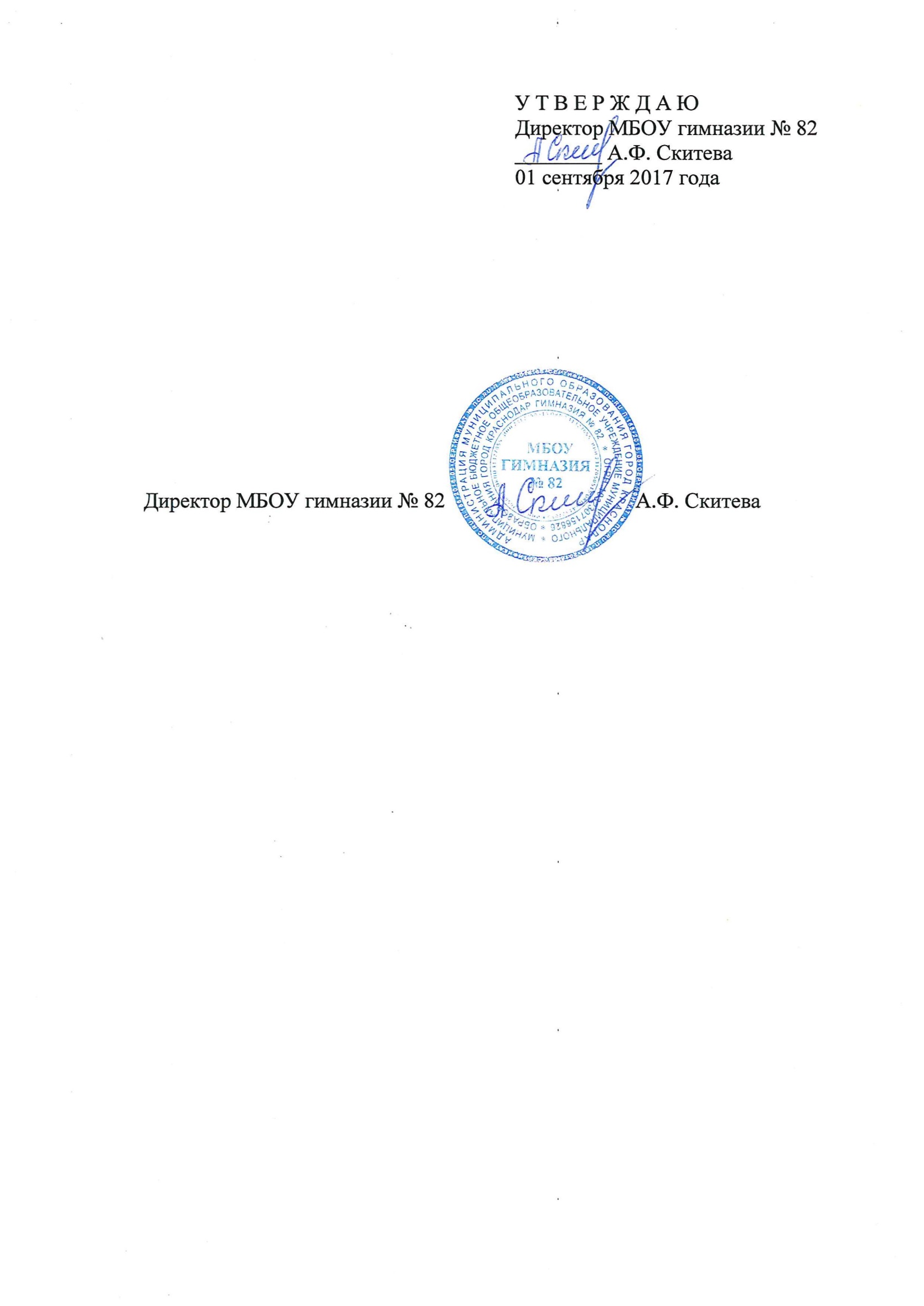 Директор МБОУ №82________А.Ф. СкитеваПлан инновационной работы МБОУ МО г. Краснодара гимназии №82Тема: «СОЗДАНИЕ МЕХАНИЗМА ЭФФЕКТИВНОЙ РЕАЛИЗАЦИИ ФЕДЕРАЛЬНОГО ГОСУДАРСТВЕННОГО ОБРАЗОВАТЕЛЬНОГО СТАНДАРТА СРЕДНЕГО ОБЩЕГО ОБРАЗОВАНИЯ НА ОСНОВЕ РАЗВИТИЯ СЕТЕВОГО ВЗАИМОДЕЙСТВИЯ»Цель: активизация участия педагогического коллектива в пилотных проектах,  экспериментальной и инновационной деятельности.Предмет инновационной деятельности – механизм реализации ФГОС СОО на основе развития сетевого взаимодействия.Объект инновационной деятельности – процесс внедрения ФГОС СОО в работу МБОУ гимназии №82           Заместитель директора по инновационной  работе                                                                       М.Ф. Кокора          №п\п№п\пСодержание работы (задачи)Содержание работы (задачи)Содержание работы (задачи)СрокиИсполнители, ответственныеИсполнители, ответственныеФормы представления результатаФормы представления результатаРеализация КИП «Механизм эффективной реализации Федерального государственного образовательного стандарта среднего общего образования на основе развития сетевого взаимодействия» Практика сетевого взаимодействия как условия реализации ФГОС СООРеализация КИП «Механизм эффективной реализации Федерального государственного образовательного стандарта среднего общего образования на основе развития сетевого взаимодействия» Практика сетевого взаимодействия как условия реализации ФГОС СООРеализация КИП «Механизм эффективной реализации Федерального государственного образовательного стандарта среднего общего образования на основе развития сетевого взаимодействия» Практика сетевого взаимодействия как условия реализации ФГОС СООРеализация КИП «Механизм эффективной реализации Федерального государственного образовательного стандарта среднего общего образования на основе развития сетевого взаимодействия» Практика сетевого взаимодействия как условия реализации ФГОС СООРеализация КИП «Механизм эффективной реализации Федерального государственного образовательного стандарта среднего общего образования на основе развития сетевого взаимодействия» Практика сетевого взаимодействия как условия реализации ФГОС СООРеализация КИП «Механизм эффективной реализации Федерального государственного образовательного стандарта среднего общего образования на основе развития сетевого взаимодействия» Практика сетевого взаимодействия как условия реализации ФГОС СООРеализация КИП «Механизм эффективной реализации Федерального государственного образовательного стандарта среднего общего образования на основе развития сетевого взаимодействия» Практика сетевого взаимодействия как условия реализации ФГОС СООРеализация КИП «Механизм эффективной реализации Федерального государственного образовательного стандарта среднего общего образования на основе развития сетевого взаимодействия» Практика сетевого взаимодействия как условия реализации ФГОС СООРеализация КИП «Механизм эффективной реализации Федерального государственного образовательного стандарта среднего общего образования на основе развития сетевого взаимодействия» Практика сетевого взаимодействия как условия реализации ФГОС СООРеализация КИП «Механизм эффективной реализации Федерального государственного образовательного стандарта среднего общего образования на основе развития сетевого взаимодействия» Практика сетевого взаимодействия как условия реализации ФГОС СОО11Разработка и апробация практики сетевого взаимодействия как условия реализации ФГОС СОО.Расширение медиапространства гимназии, осуществляющей переход на ФГОС СОО, как условия эффективного развития сетевого взаимодействия.Разработка методических рекомендаций по внедрению и эффективной реализации  ФГОС СОО на основе развития сетевого взаимодействия в рамках реализации условий стандарта.Разработка и апробация практики сетевого взаимодействия как условия реализации ФГОС СОО.Расширение медиапространства гимназии, осуществляющей переход на ФГОС СОО, как условия эффективного развития сетевого взаимодействия.Разработка методических рекомендаций по внедрению и эффективной реализации  ФГОС СОО на основе развития сетевого взаимодействия в рамках реализации условий стандарта.Разработка и апробация практики сетевого взаимодействия как условия реализации ФГОС СОО.Расширение медиапространства гимназии, осуществляющей переход на ФГОС СОО, как условия эффективного развития сетевого взаимодействия.Разработка методических рекомендаций по внедрению и эффективной реализации  ФГОС СОО на основе развития сетевого взаимодействия в рамках реализации условий стандарта.В течение годазам. директора по инновационной работе, руководители МОзам. директора по инновационной работе, руководители МОзам. директора по инновационной работе, руководители МОзам. директора по инновационной работе, руководители МОИнформационное обновление сайта ОУМетодические рекомендациипо внедрению и эффективной реализации  ФГОС СООИнформационное обновление сайта ОУМетодические рекомендациипо внедрению и эффективной реализации  ФГОС СООРазвитие сетевого взаимодействия (в том числе – расширение  круга социальных партнеров, возможностей эффективной реализации ФГОС СОО, повышение эффективности, доступности, индивидуальности образовательного процесса. Развитие сетевого взаимодействия (в том числе – расширение  круга социальных партнеров, возможностей эффективной реализации ФГОС СОО, повышение эффективности, доступности, индивидуальности образовательного процесса. Развитие сетевого взаимодействия (в том числе – расширение  круга социальных партнеров, возможностей эффективной реализации ФГОС СОО, повышение эффективности, доступности, индивидуальности образовательного процесса. зам. директора по инновационной работе, представители Вузов, сузов г. Краснодара зам. директора по инновационной работе, представители Вузов, сузов г. Краснодара Договора с Вузами, сузами, социальными партнерами о сетевом взаимодействии, разработка совместных мероприятийДоговора с Вузами, сузами, социальными партнерами о сетевом взаимодействии, разработка совместных мероприятийНаучно-методическое сопровождение инновационной работы педагоговНаучно-методическое сопровождение инновационной работы педагоговНаучно-методическое сопровождение инновационной работы педагоговНаучно-методическое сопровождение инновационной работы педагоговНаучно-методическое сопровождение инновационной работы педагоговНаучно-методическое сопровождение инновационной работы педагоговНаучно-методическое сопровождение инновационной работы педагоговНаучно-методическое сопровождение инновационной работы педагоговНаучно-методическое сопровождение инновационной работы педагоговНаучно-методическое сопровождение инновационной работы педагогов11Организация работы творческих групп (по параллелям) совместно с работой методических объединений (по предметам и циклам). Формулирование целей и задач текущего года на этапе "Вхождение в инновацию" по каждой творческой группе.Организация работы творческих групп (по параллелям) совместно с работой методических объединений (по предметам и циклам). Формулирование целей и задач текущего года на этапе "Вхождение в инновацию" по каждой творческой группе.Организация работы творческих групп (по параллелям) совместно с работой методических объединений (по предметам и циклам). Формулирование целей и задач текущего года на этапе "Вхождение в инновацию" по каждой творческой группе.сентябрь-октябрьнаучный руководитель, зам. директора по инновационной работенаучный руководитель, зам. директора по инновационной работеМатериалы совместного заседания творческих групп и методических объединений.Материалы совместного заседания творческих групп и методических объединений.22Планирование инновационной работы по каждой творческой группе (в рамках работы методических объединений)Консультирование учителей - инноваторовПланирование инновационной работы по каждой творческой группе (в рамках работы методических объединений)Консультирование учителей - инноваторовПланирование инновационной работы по каждой творческой группе (в рамках работы методических объединений)Консультирование учителей - инноваторовсентябрь-октябрьв течение годанаучный руководитель, зам. директора по инновационной работенаучный руководитель, зам. директора по ИРнаучный руководитель, зам. директора по инновационной работенаучный руководитель, зам. директора по ИРПлан ИР на 2017 – 2018  учебный годГрупповые и индивидуальные консультацииПлан ИР на 2017 – 2018  учебный годГрупповые и индивидуальные консультацииПсихолого-педагогическое сопровождение инновационной работыПсихолого-педагогическое сопровождение инновационной работыПсихолого-педагогическое сопровождение инновационной работыПсихолого-педагогическое сопровождение инновационной работыПсихолого-педагогическое сопровождение инновационной работыПсихолого-педагогическое сопровождение инновационной работыПсихолого-педагогическое сопровождение инновационной работыПсихолого-педагогическое сопровождение инновационной работыПсихолого-педагогическое сопровождение инновационной работыПсихолого-педагогическое сопровождение инновационной работыПсихолого-педагогическое сопровождение инновационной работыОпределение целей и задач психолого-педагогического сопровождения инновации, планирование работы.Определение целей и задач психолого-педагогического сопровождения инновации, планирование работы.Определение целей и задач психолого-педагогического сопровождения инновации, планирование работы.сентябрь-октябрьсентябрь-октябрьсентябрь-октябрьгруппа психолого-педагогического сопровождениягруппа психолого-педагогического сопровожденияПлан работы психолого – педагогического сопровожденияПлан работы психолого – педагогического сопровожденияРазработка и подготовка диагностических материаловРазработка и подготовка диагностических материаловРазработка и подготовка диагностических материаловв течение годав течение годав течение годазам. директора по инновационной работезам. директора по инновационной работеТесты, методикиТесты, методикиПроведение тестирования учащихся для исследования и уточнения стартовых позиций проблемного поля гимназии (ЗУН, общешкольные навыки)Проведение тестирования учащихся для исследования и уточнения стартовых позиций проблемного поля гимназии (ЗУН, общешкольные навыки)Проведение тестирования учащихся для исследования и уточнения стартовых позиций проблемного поля гимназии (ЗУН, общешкольные навыки)зам. дир.по УР, педагог - психологзам. дир.по УР, педагог - психологМатериалы тестированияМатериалы тестированияИсследование социальной сферы школьников и их семей, удовлетворения их потребностей и ожиданий содержанием образования.Исследование социальной сферы школьников и их семей, удовлетворения их потребностей и ожиданий содержанием образования.Исследование социальной сферы школьников и их семей, удовлетворения их потребностей и ожиданий содержанием образования.в течение годав течение годав течение годаЗаместитель директора по ИР, социальный педагог школыЗаместитель директора по ИР, социальный педагог школыАнкеты и результаты анкетированияАнкеты и результаты анкетированияИнновационная  работа учителейИнновационная  работа учителейИнновационная  работа учителейИнновационная  работа учителейИнновационная  работа учителейИнновационная  работа учителейИнновационная  работа учителейИнновационная  работа учителейИнновационная  работа учителейИнновационная  работа учителейИнновационная  работа учителейОсвоение методики организации проектной и исследовательской деятельности в учебном процессе.Освоение методики организации проектной и исследовательской деятельности в учебном процессе.сентябрь-мартсентябрь-мартсентябрь-мартсентябрь-мартНаучный руководитель, зам. директора по ИР, творческие группы педагогов - инноваторовНаучный руководитель, зам. директора по ИР, творческие группы педагогов - инноваторовУчебные материалы, занятия с учащимисяУчебные материалы, занятия с учащимисяАпробация элементов проектной деятельности в системе урочной,  и внеурочной  деятельности.Апробация элементов проектной деятельности в системе урочной,  и внеурочной  деятельности.декабрь-майдекабрь-майдекабрь-майдекабрь-майНаучный руководитель, зам. директора по ИР, творческие группы педагогов - инноваторовНаучный руководитель, зам. директора по ИР, творческие группы педагогов - инноваторовРабочие материалы(проекты учащихся)Рабочие материалы(проекты учащихся)Повышение квалификации педагогов через курсовую подготовкуПовышение квалификации педагогов через курсовую подготовкув течение годав течение годав течение годав течение годаНаучный руководитель, зам. директора по ИР, творческие группы педагогов - инноваторовНаучный руководитель, зам. директора по ИР, творческие группы педагогов - инноваторовРабочие материалы(проекты учащихся)Рабочие материалы(проекты учащихся)Введение в учебный процесс учебных курсов на основе проектного метода обучения, корректировка рабочих программ учителей-предметниковВведение в учебный процесс учебных курсов на основе проектного метода обучения, корректировка рабочих программ учителей-предметниковПрезентация и обсуждение продуктовинновационной деятельности в педагогическом коллективеПрезентация и обсуждение продуктовинновационной деятельности в педагогическом коллективеПрезентация и обсуждение продуктовинновационной деятельности в педагогическом коллективеПрезентация и обсуждение продуктовинновационной деятельности в педагогическом коллективеПрезентация и обсуждение продуктовинновационной деятельности в педагогическом коллективеПрезентация и обсуждение продуктовинновационной деятельности в педагогическом коллективеПрезентация и обсуждение продуктовинновационной деятельности в педагогическом коллективеПрезентация и обсуждение продуктовинновационной деятельности в педагогическом коллективеПрезентация и обсуждение продуктовинновационной деятельности в педагогическом коллективеПрезентация и обсуждение продуктовинновационной деятельности в педагогическом коллективеПрезентация и обсуждение продуктовинновационной деятельности в педагогическом коллективеПодготовка промежуточных и итоговых отчетов по инновационной деятельности Подготовка промежуточных и итоговых отчетов по инновационной деятельности в течение годав течение годав течение годав течение годазам. директора по ИРзам. директора по ИРОтчет заместителя директора по ИРОтчет заместителя директора по ИРПредставление результатов инновационной деятельности на заседании методического советаПредставление результатов инновационной деятельности на заседании методического советав течение годав течение годав течение годав течение годазам. директора по ИРзам. директора по ИРПротоколы МО, материалы представленияПротоколы МО, материалы представленияРазмещение материалов по инновационной деятельности на сайте гимназииРазмещение материалов по инновационной деятельности на сайте гимназиив течение годав течение годав течение годав течение годаответственный за работу сайта, зам. директора по ИРответственный за работу сайта, зам. директора по ИРМатериалы на сайте гимназииМатериалы на сайте гимназииУчастие в научно-практических конференциях, семинарах, методических конкурсах и выставках различного уровняУчастие в научно-практических конференциях, семинарах, методических конкурсах и выставках различного уровняв течение годав течение годав течение годав течение годачлены педагогического коллективачлены педагогического коллективаКонкурсные работыКонкурсные работыУчастие обучающихся в различных конкурсах, конференцияхУчастие обучающихся в различных конкурсах, конференцияхв течение годав течение годав течение годав течение годаадминистрация, учителяадминистрация, учителяКонкурсные работыКонкурсные работы